Карантинные сорняки – отдельная группа растений, способных наносить огромный урон сельскохозяйственным предприятиям и дачникам. Они относятся к разным биологическим родам, не имеют широкого распространения, но из-за высокой агрессивности представляют большую угрозу овощным и зерновым культурам. Существует государственная система контроля и мер борьбы с карантинными сорняками.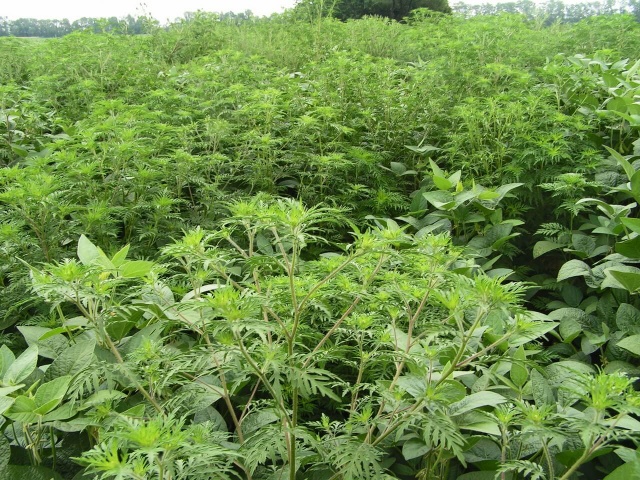 Чтобы исключить появление в стране новых видов карантинных сорняков, проводится проверка ввозимых из зарубежных стран растений.Чем опасны карантинные сорнякиРаспространение опасных растений наносит вред животноводству, сельскому хозяйству и здоровью людей. Отдельные виды этой группы растений вызывают тяжелые аллергические реакции у людей, токсичны для млекопитающих животных.Растения-агрессоры вытесняют культуры, традиционно растущие в дикой природе РФ, заселяют промышленные поля, снижая урожайность зерновых и овощных культур. Во время механизированной уборки урожая выводят технику из строя.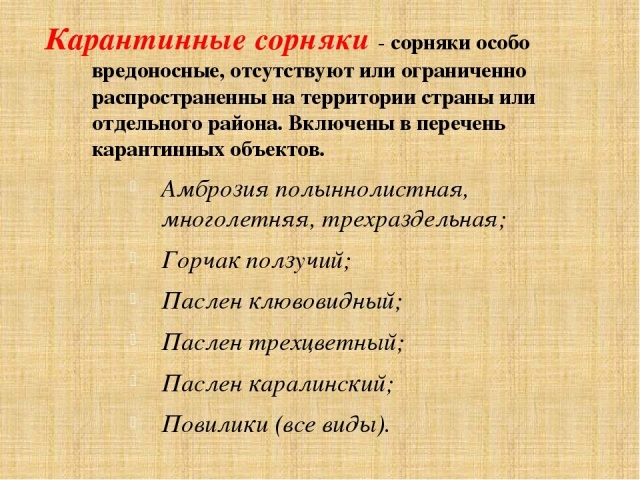 Карантинные сорняки, список которых приведен ниже, создают благоприятные условия для распространения вирусов и бактерий. Зерно, собранное с зараженных полей, имеет плохое качество, пастбища, на которых встречаются карантинные виды сорняков, не пригодны для выгула скота.Меры борьбыМетоды борьбы с карантинными сорняками включают в себя агротехнические мероприятия профилактического характера, а также обработку зараженных полей химическими препаратами.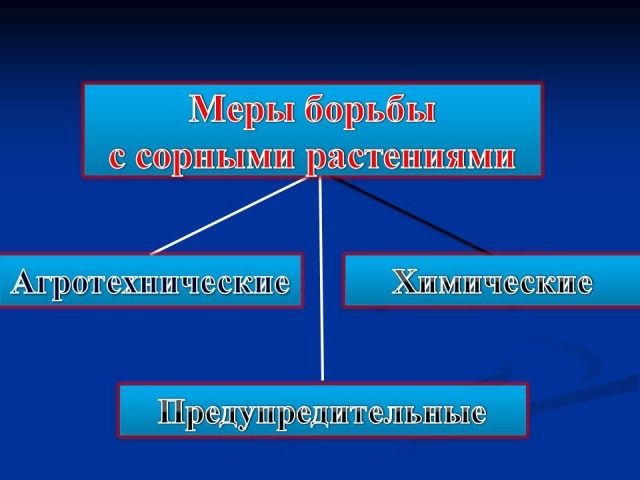 Предупредительные методы борьбы с карантинными сорняками:использование чистого посевного материала;выкашивание обочин дорог, пустырей до появления на растениях семян;кормление скота дробленым, молотым зерном, запаренной соломой;компостирование навоза перед использованием для утраты всхожести семян;инспекционные проверки на наличие семян карантинных сорняков.Важно! Семена карантинных сорняков гибнут в навозе за 2 месяца, если температура в нем выше 30 °С.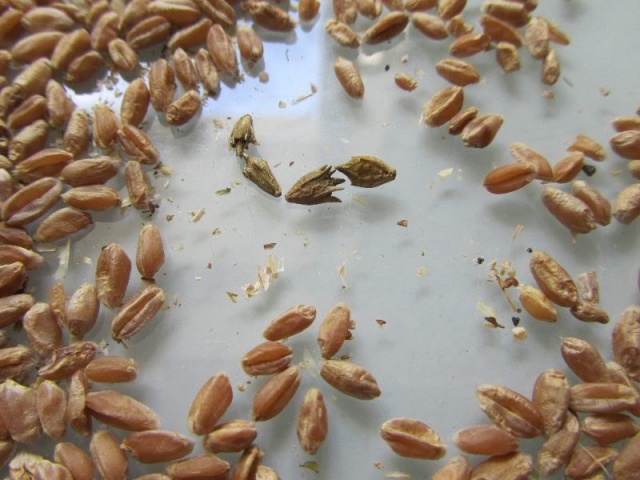 Существует ряд отработанных приемов, приводящих к постепенному уничтожению карантинных сорняков. На первом месте стоит севооборот. Хозяйства, чередуя культуры на полях, сдерживают распространение опасных растений.В целях оздоровления почвы и обработки ее от вредных растений оставляют чистые пары. Хорошие результаты дает боронование посевов и междурядий. Зараженную почву подвергают химической обработке. Ниже можно ознакомиться с описанием карантинных сорняков и мерами борьбы с ними.АмброзияРодина Амброзии Северная Америка, к нам ее завезли в XIX веке с семенами клевера. На территории России она начала быстро завоевывать территории, местные растения не могли противостоять ее агрессии, а люди не занимались ее плановым уничтожением. На территории РФ обитает 3 вида амброзии:голокосая – многолетняя, морозоустойчивая;полыннолистная (летник);трехраздельная (летник).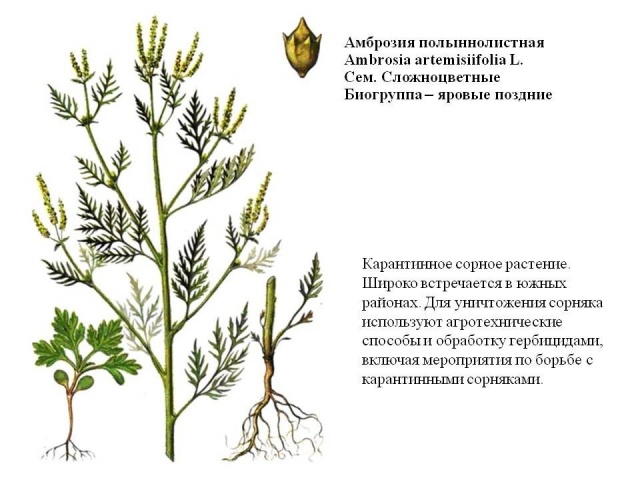 Грубые стебли однолетних видов амброзии способны вывести уборочную технику из строя, так как полностью забивают все режущие детали. Ухудшается вкус молока, если коровы едят сено с примесью сорного растения, оно начинает горчить.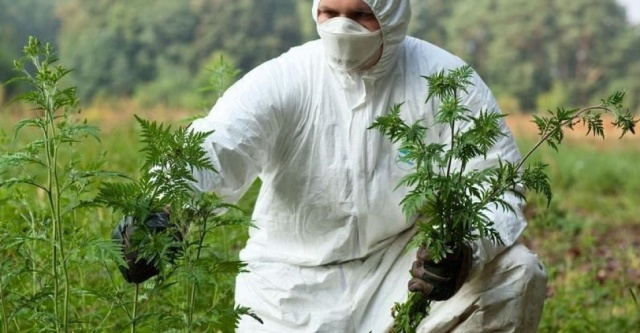 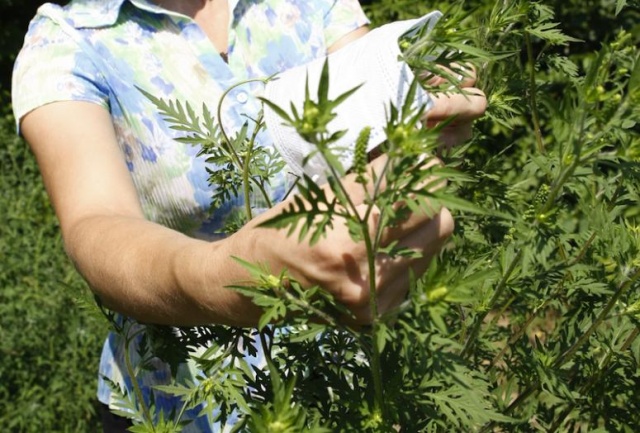 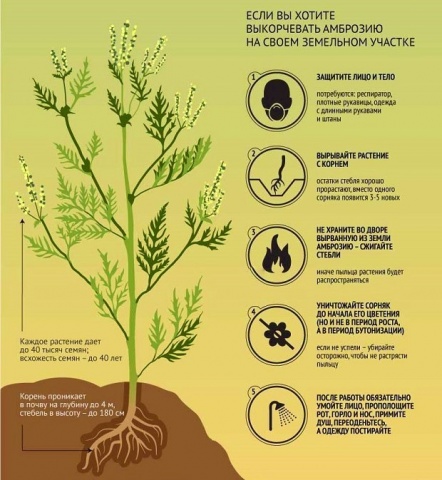 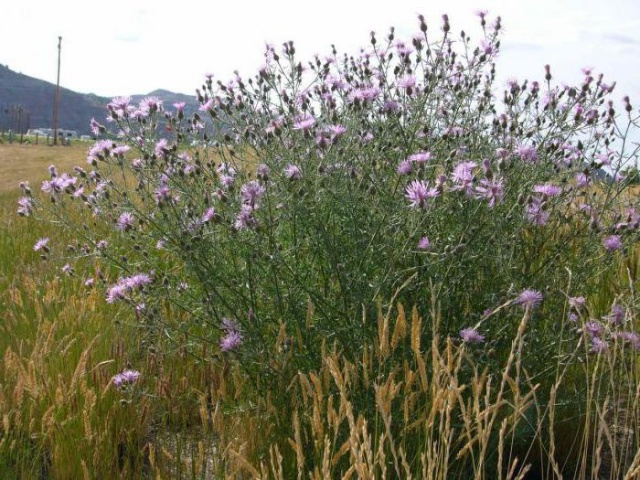 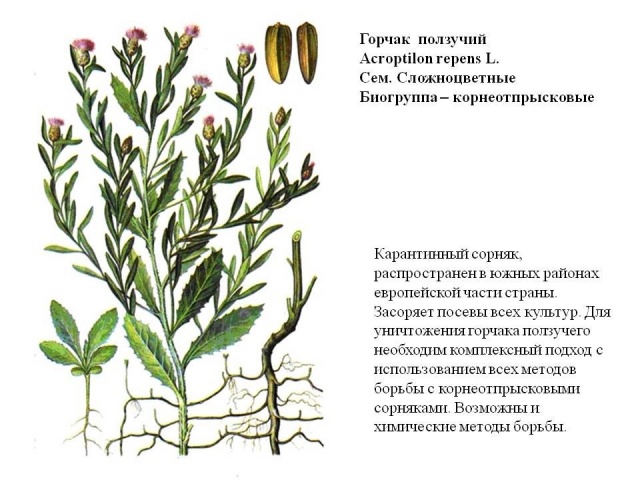 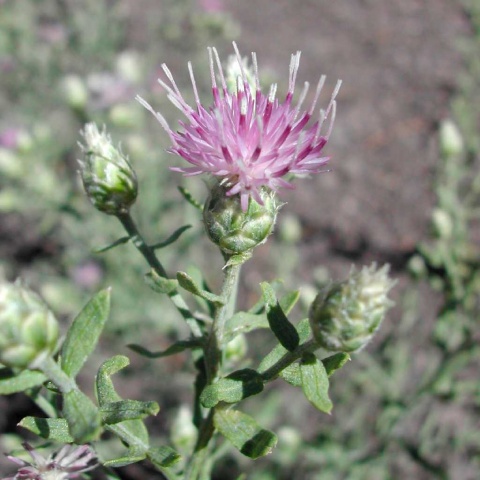 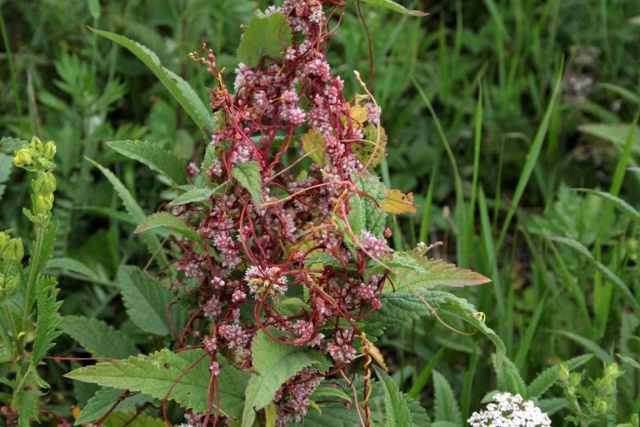 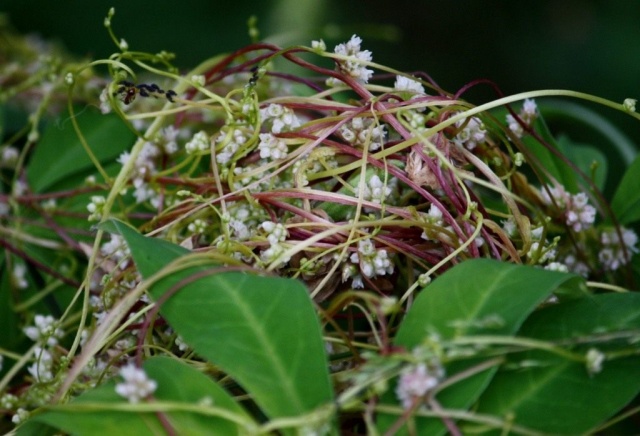 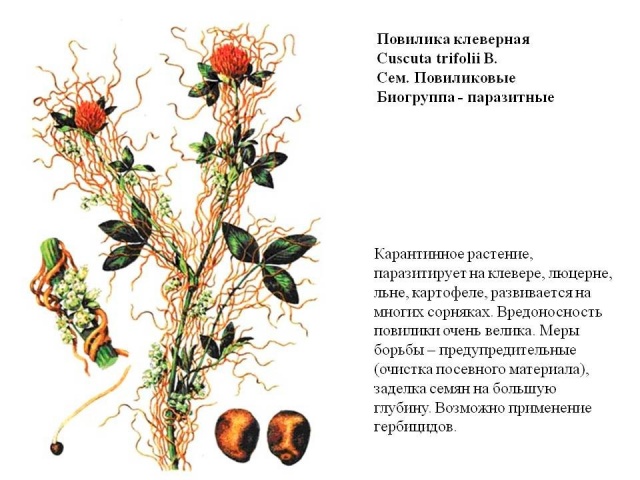 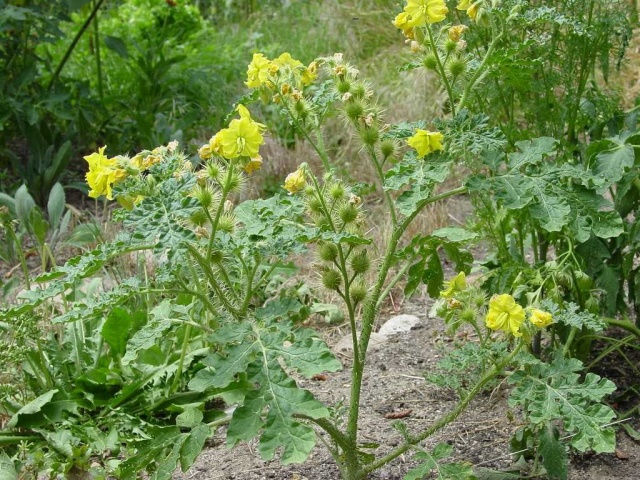 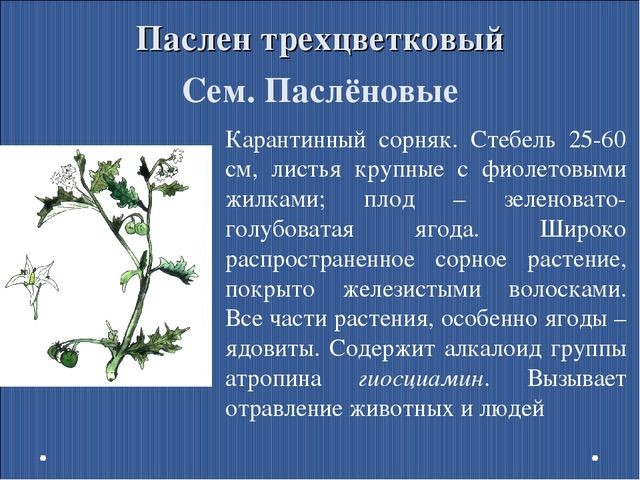 Администрация Новороговского сельского поселения убедительно просит жителей Новороговского сельского поселения своевременно  проводить мероприятия по уничтожению и недопущению дальнейшего произрастания карантинных сорных растений.